Проект для старшей группы«Скоро-скоро Новый год»                                                                   Вос-ль: Поклад Э.А.Вид проекта: информационно – познавательный, творческийУчастники проекта: дети старшей группы, родители, воспитатель.Продолжительность проекта: краткосрочный, 1 недели с 14.12 по 19.12.2018г.Актуальность: Новый год – особый праздник, который с особым трепетом вспоминают взрослые, и который с особым нетерпением ждут дети. В течение месяца до нового года дети начинают думать о Дедушке Морозе, о новогоднем празднике, ждут подарков. Если ребенка спросить, какой твой самый любимый праздник после дня рождения, он наверняка ответит: Новый год. Это праздник, когда не заставляют рано ложиться спать, а сажают за стол вместе со взрослыми. Это праздник, когда с нетерпением ждёшь окончания боя курантов, чтобы броситься под ёлку и посмотреть, какой сюрприз приготовил тебе Дед Мороз. Новый год — это самый любимый праздник у нас в стране. Его любят и взрослые и дети. Новый год — это праздник с пушистым белым снегом за окном, запахом еловых веток, сверканием разноцветных игрушек и мишуры, обязательным фейерверком, подарками, а также с нарядным Дедом Морозом и красавицей Снегурочкой.Однако, как показывает практика, дети мало знают о зарождении традиции празднования Нового года, о том, что является символами нового года, какие деревья наряжают, какие подарки принято дарить. В проекте дети знакомятся с традициями русского народа праздновать новый год, с историей возникновения праздника на Руси, упражняются в умении классифицировать, сравнивать и обобщать, что способствует их умственному развитию. Просмотр мультфильмов способствует развитию внимания, эмоциональной сферы детей. В процессе чтения художественных произведений мы знакомим детей с творчеством разных авторов, закрепляем знания о жанрах художественных произведений.Цель проекта:Формирование у детей осознанного отношения к обычаям и традициям отмечать новогоднее торжество.Задачи проекта:1. Расширить знания детей и родителей о праздновании Нового года в России.2. Дать сведения о том, кто такой Дед Мороз.3. Развивать творческие способности детей при подготовке к празднику через изготовление поделок, стихов, чтение сказок, рассказов, рассматривание картин и иллюстраций.4. Познакомить детей с произведениями художественной литературы о праздновании Нового года (сказки, рассказы, стихотворения);5. Обогащать и развивать активный словарь детей, увеличивать объем знаний по данной теме;6. Привлекать родителей к совместной деятельности со своими детьми.7. Вызвать желание готовить подарки, сюрпризы друзьям, родным к предстоящему празднику.Предполагаемый результат:Дети познакомятся с традициями празднования Нового года;Дети активно участвуют в подготовке к празднику и его проведению.Дети под руководством педагога получат знания о том, что такое Новый год, как его празднуют. Кто такой Дед Мороз.Проявляют интерес к чтению сказок и просмотру «добрых, старых» мультфильмов про Новый год, изготовлению новогодних поделок и подарков.Реализация проекта.Подготовительный этап - Сбор информации по теме;- Подбор видеоматериала;- Подбор художественной литературы;- Подбор дидактического материала;- Подбор загадок по теме;Понедельник. 1.Чтение сказки С. Козлова «Как ослик, ежик и медвежонок Новый год встречали».Цель: Знакомить детей с культурой народов разных стран.2. Просмотр видео ролика. «Что такое новый год?» Познакомить детей с историей возникновения праздника «Новый год», с особенностями его празднования в разные эпохи.3. Рисование «Еловая веточка с игрушками»Вторник1.Рассматривание картинок с изображением Деда Мороза – продолжать знакомить с работой Деда Мороза на празднике. Воспитывать проявление добрых отношений и любви к окружающим. 2. Просмотр мультфильма «Зимняя сказка»Цель: Вызвать интерес к просмотру мультфильма. Создать эмоционально положительный настрой. 3. Подвижная игра «Два Мороза».Цель: Развивать смелось, выносливость. Учить соблюдать правила игры.Среда1. Чтение русской народной сказки «Снегурочка»Цель: Вспомнить знакомую сказку. Воспитывать интерес к русскому народному творчеству.2. Просмотр мультфильма «Снегурочка»Цель: Вызвать интерес к просмотру мультфильма. Закрепить знание содержания сказки через яркие мультипликационные образы.3. Раскрашивание новогодних раскрасок.Четверг1. Беседа-презентация: «Откуда елка к нам пришла?» Познакомить детей с разными версиями возникновения традиции – на Новый год елку наряжать.2. Д\и «Посчитай елочки»Цель: Упражнять в счете до 10.3. Рисование на тему «Новогодняя елочка»Цель: Учить рисовать новогоднюю елочку . Развивать творческое воображение.Пятница1. Чтение сказки Б. Гримм «Госпожа Метелица».Цель: Продолжать знакомить детей с творчеством писателей разных стран.2. Загадывание загадок о зиме, о Новом годе.Цель: Развивать мышление, речь, память.3. С\р игра «Семья. Готовимся к новому году.»Цель: Учить отображать в игре действия взрослых. Учить использовать в игре правила поведения за столом.Работа с родителями.1. Консультация на тему «Что подарить ребенку на Новый год».2. Беседа на тему «Безопасность детей во время празднования Нового года».3. Изготовление новогодних поделок.Заключительная часть.1. Новогодний утренник.2. Выставка новогодних поделок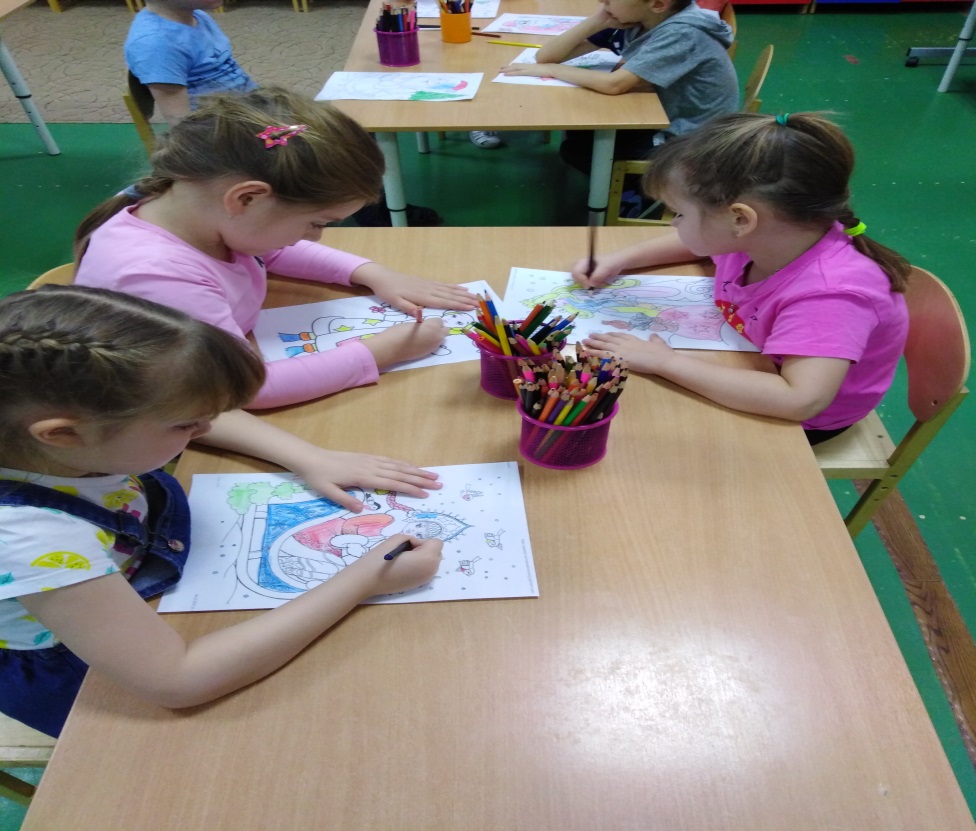 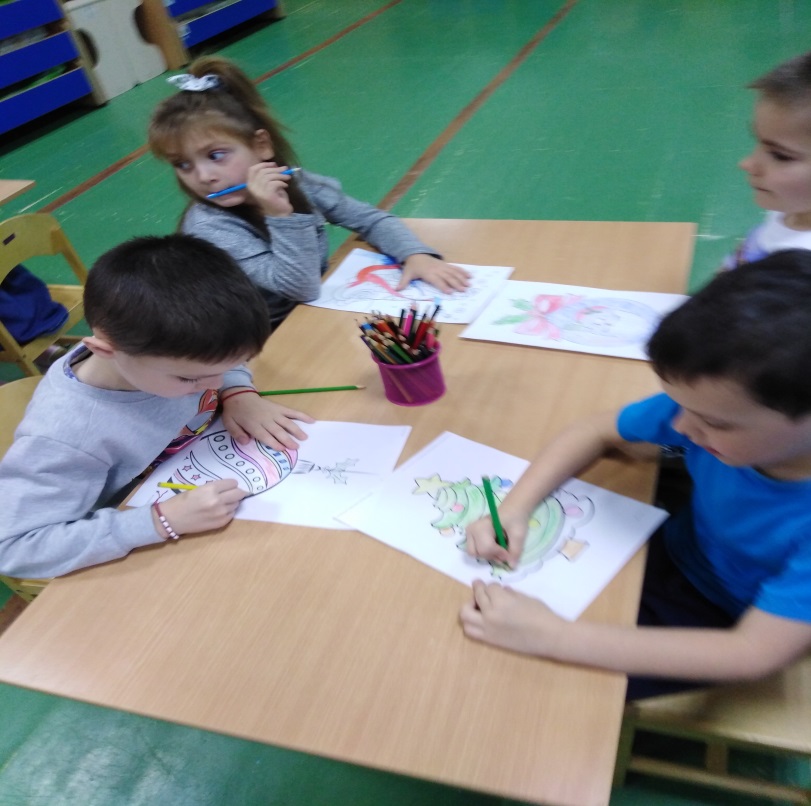 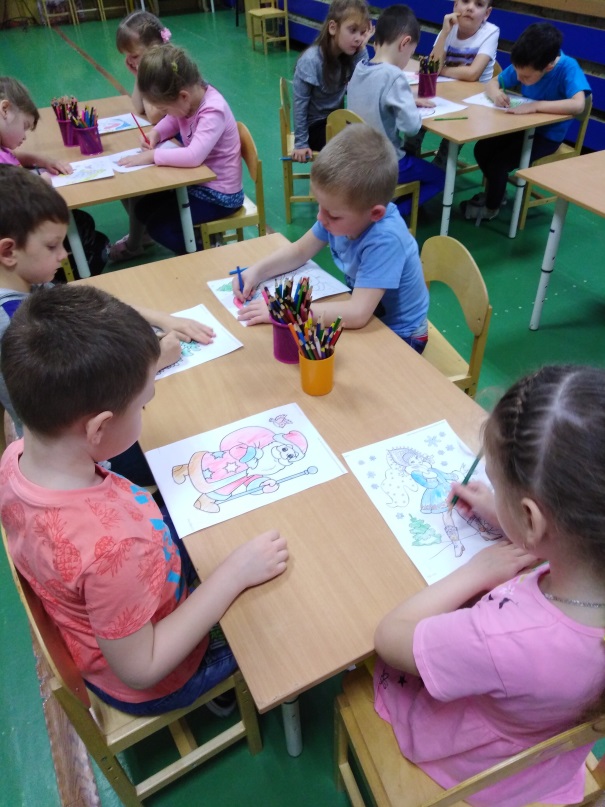 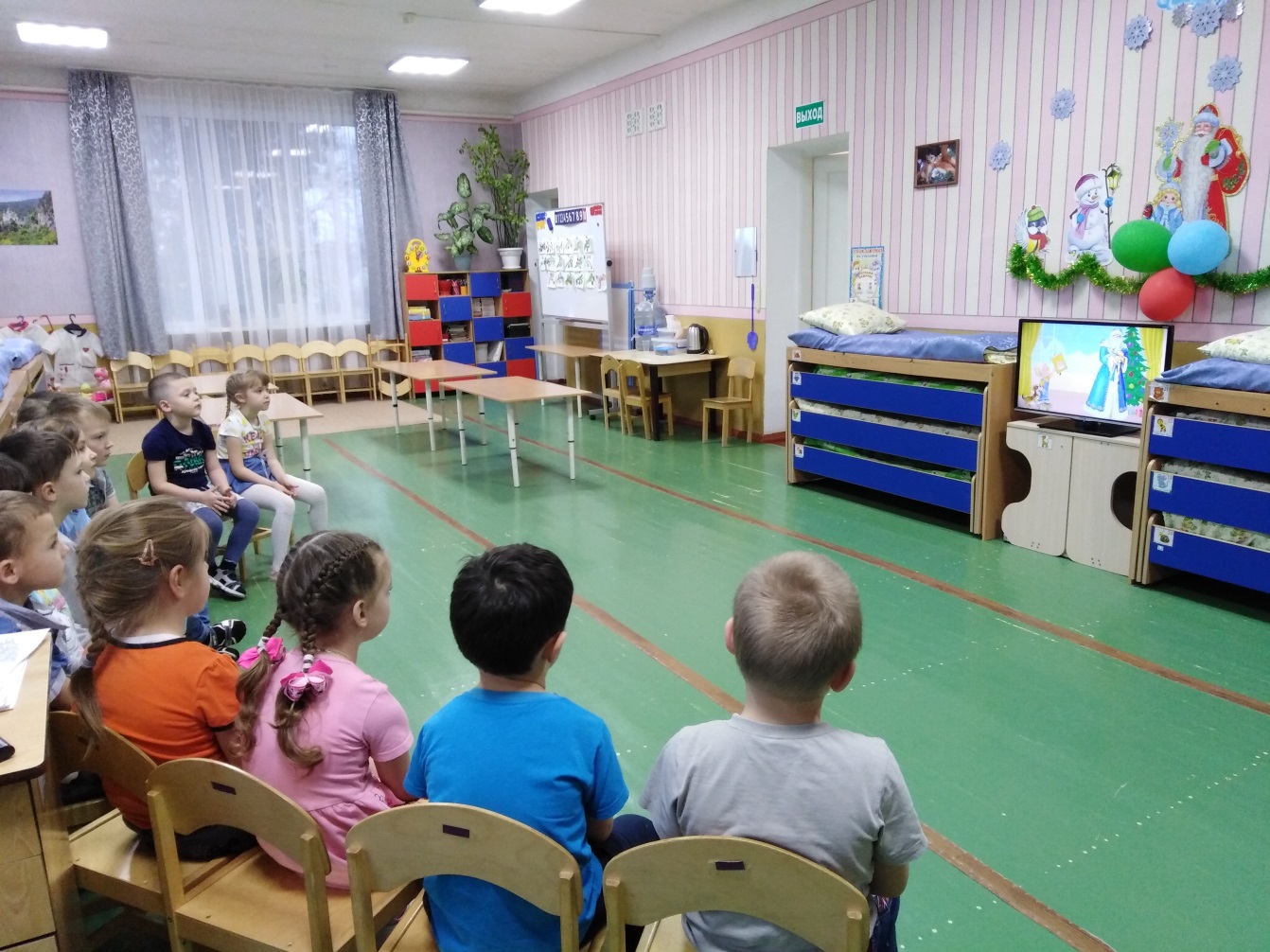 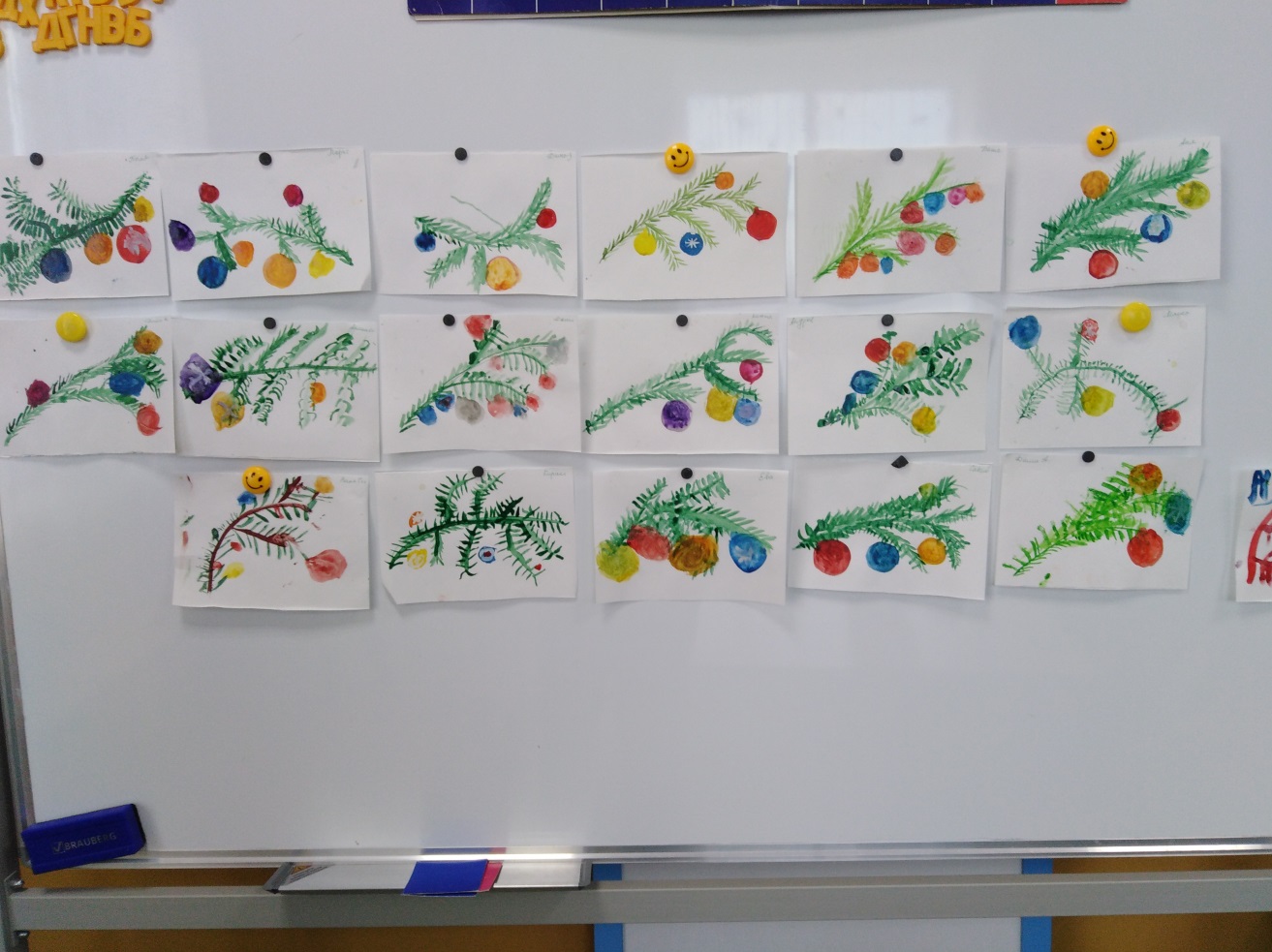 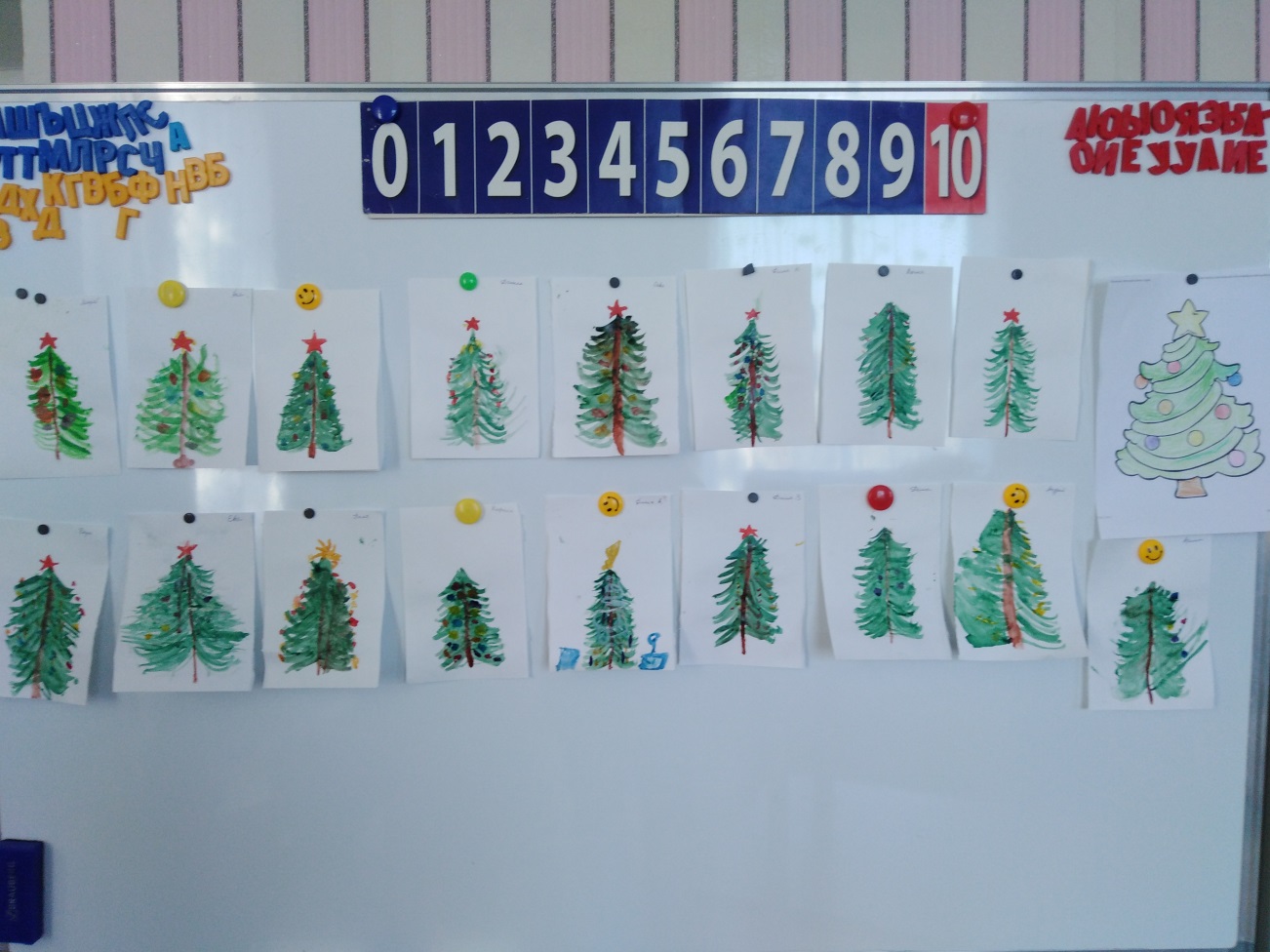 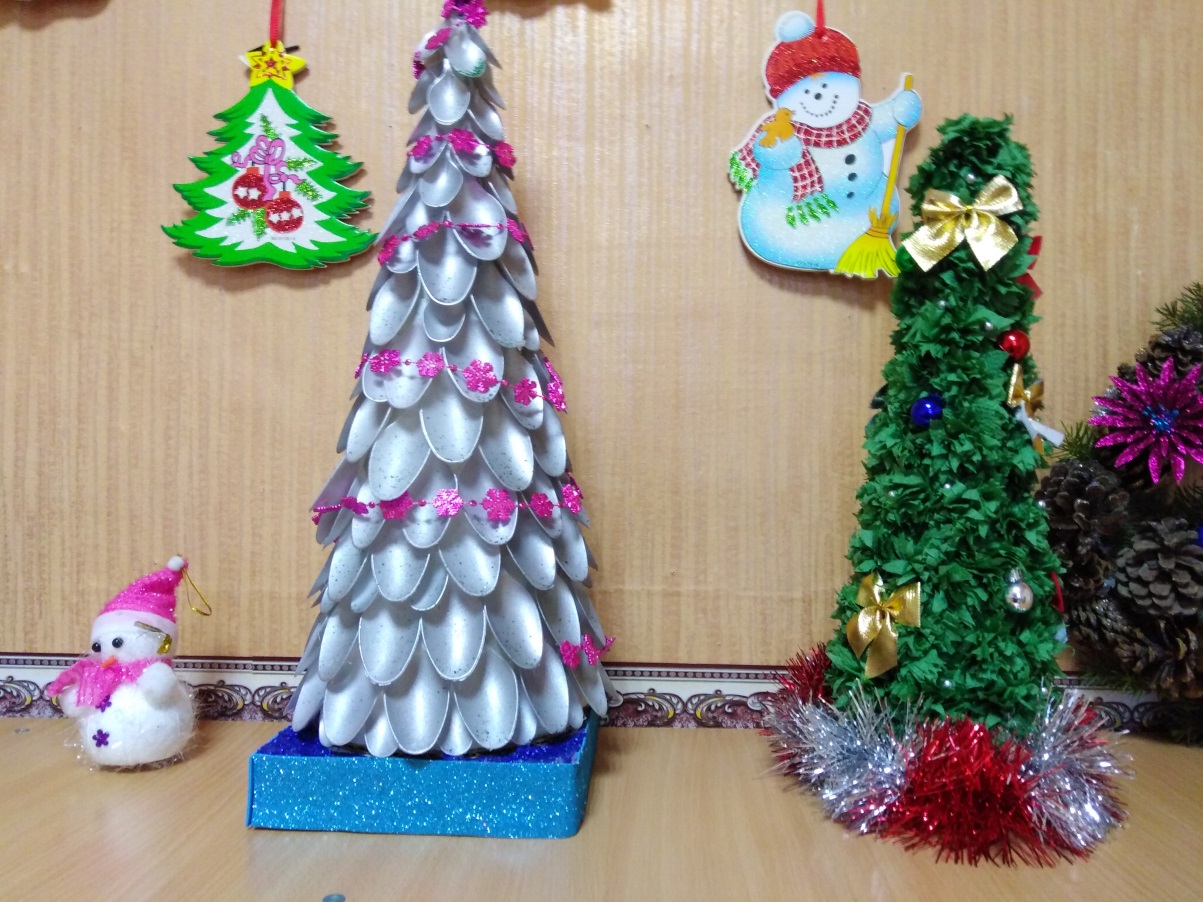 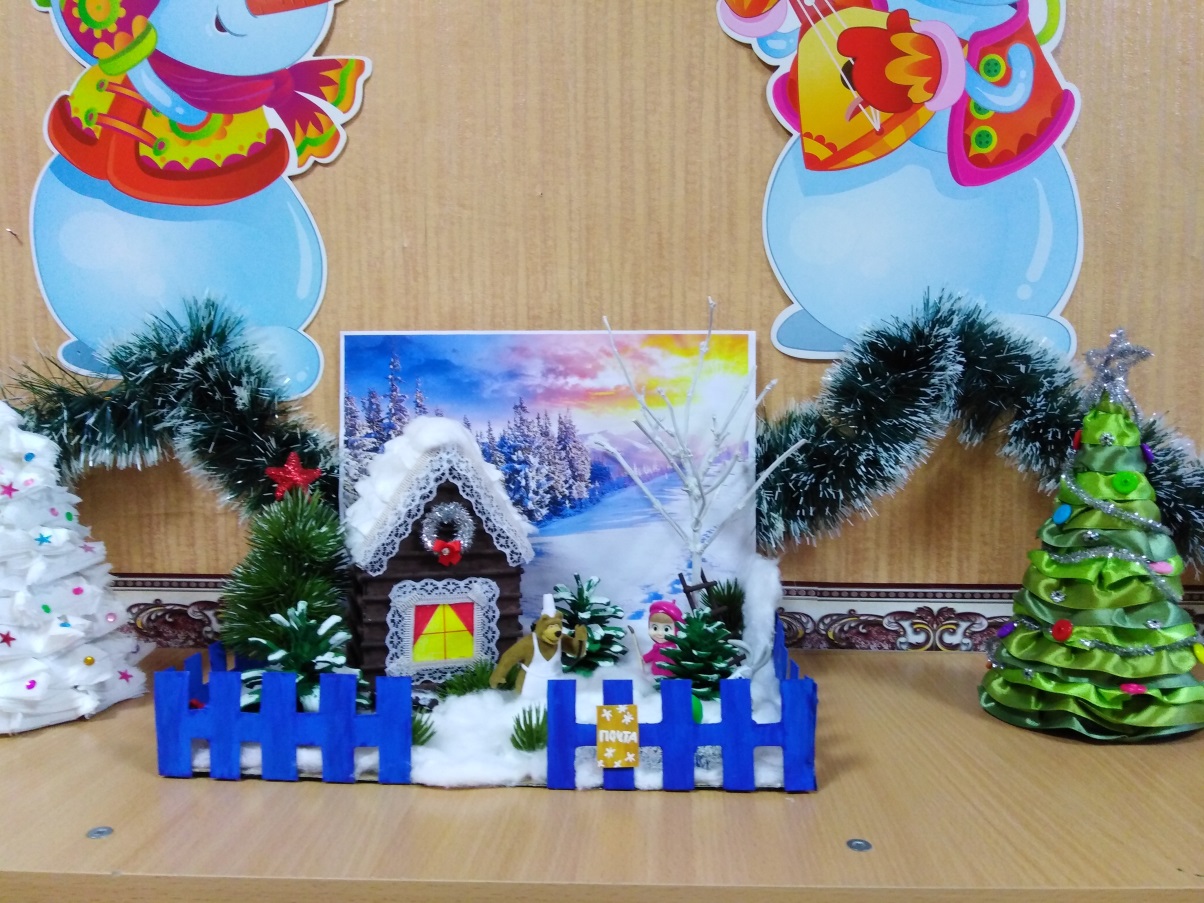 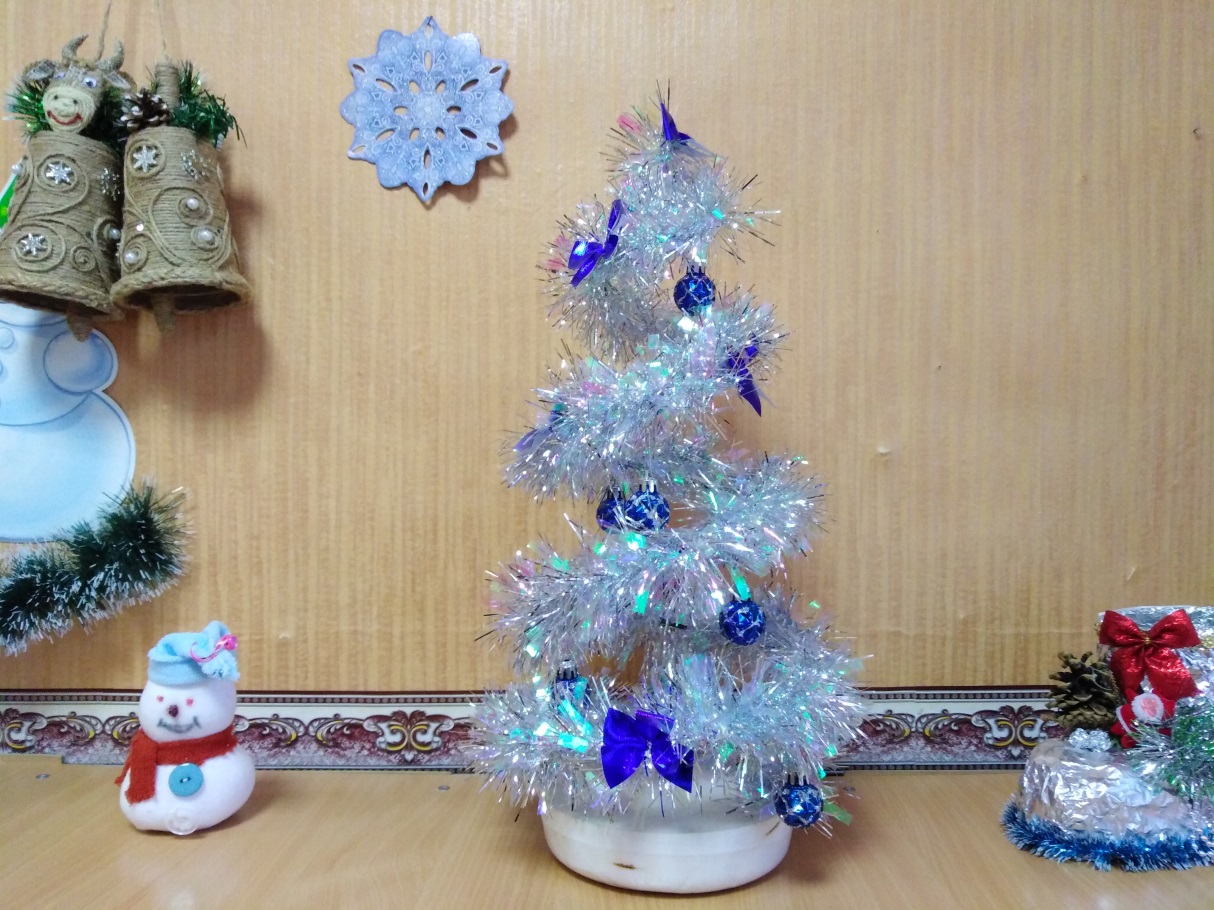 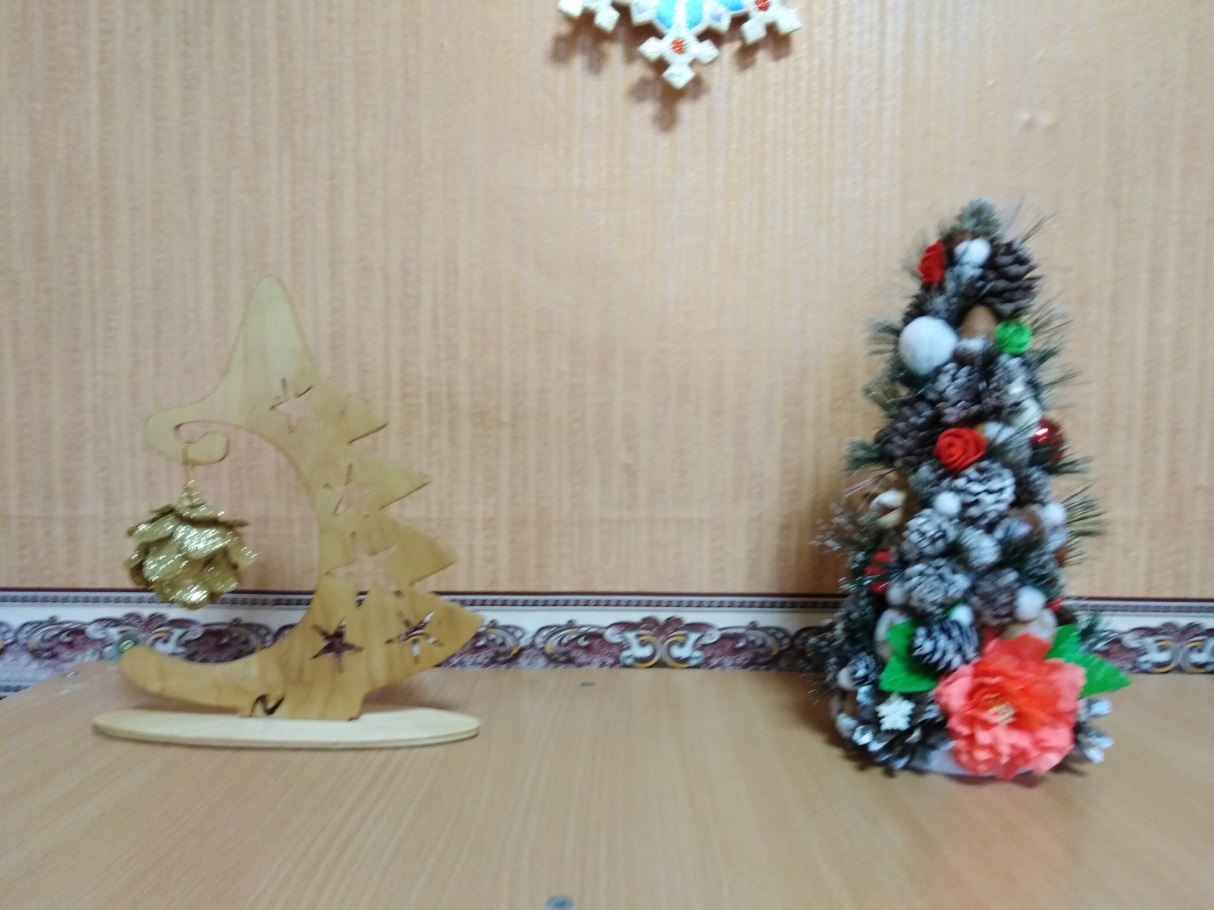 